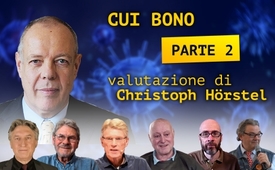 Coronavirus: cui bono - parte 2 - valutazione di Christoph Hörstel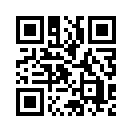 Il Coronavirus fa parlare di sé come quasi nessun altro argomento negli ultimi decenni. Quasi tutti ne stanno subendo gli effetti. Se confrontiamo le cifre assolute dei decessi nei singoli Paesi e a livello globale con gli anni precedenti, finora non è stato osservato alcun aumento del numero di decessi.  Per questo motivo, non si può fare a meno di chiedersi se dietro a questo allarmismo non ci sia qualcosa di diverso di quanto appare a primo avviso. Kla.TV si è rivolta a diversi esperti indipendenti per poter fare un quadro più completo possibile della situazione attuale grazie a diversi punti di vista. Ecco l’intervista con Christoph Hörstel, esperto del Medio Oriente e fondatore e presidente del partito Neue Mitte.Segue l'intervista con Christoph Hörstel, esperto del Medio Oriente e fondatore e presidente del partito Neue Mitte:

Hörstel: "Sì, le risposte a queste domande purtroppo sono relativamente palesi. Chi ne trae vantaggio? Anche questo è in realtà già chiaro, a beneficio della nostra ben nota mafia farmaceutica globale, un cartello di aziende con un fatturato di decine di miliardi ogni anno. Se ci pensate un po' su, credo che arriverete alla conclusione che un servizio serio e amorevole alle persone non è probabilmente il modo per raccogliere tali cifre, ma che ci vuole ben altro. Cioè che si fa deliberatamente ammalare la gente, che si inventano farmaci che non sostengono la salute ma la mettono ulteriormente in pericolo. Ci sono state battute su questo argomento più e più volte negli ultimi decenni, ma ora nessuno ride più.

Questo cartello si è fatto strada in istituzioni come l'OMS, le università, ecc. e questo con i suoi lobbisti e i suoi dipendenti. Offrendo discorsi costosi, in cui i funzionari ricevono 20'000 dollari o euro all'ora, possono essere "comprati" in modo molto semplice.
Alla fine, non si tratta di ciò che quest'uomo o questa donna possano poi raccontare di così interessante o importante, ma della conoscenza dei Clinton e dei Gerhard Schröder di questo mondo. 
Detto in parole semplici si potrebbe dire che si tratta di una bustarella pagata in seguito, di una tangente pagata dopo l'ufficio. 
Allora, cosa hanno fatto? Il 18 ottobre 2019 queste persone hanno fatto un evento preliminare a New York in un hotel, hanno simulato una sindrome polmonare da virus corona, detta C A P S. C'erano anche delle telecamere e hanno presentato i singoli partecipanti... C'era anche un cinese. Non che nasca il pensiero che la Cina sia completamente innocente e che potessimo esser stati contagiati da alcuni malvagi americani. No, un cinese di un'organizzazione sanitaria si è seduto al tavolo con un ex assistente di un uomo della CIA alla Casa Bianca, tutti di alto rango, ma non ufficialmente... Non è il vicedirettore della CIA o qualcosa del genere che sta arrivando, ma qualcuno che faceva questa professione. C'era anche un manager di alto livello della Lufthansa, tra l'altro. In altre parole, possiamo supporre che Merkel lo sapesse. Questo tipo di cose è sicuramente chiaro: quindici persone, più alcune altre sullo sfondo, e hanno simulato che questa epidemia di corona, che è stata dimostrata nel caso modello, si è sviluppata più lentamente di quella attuale, ma ha causato 65 milioni di morti. E quando il Corona ha effettivamente iniziato in Cina, la John Hopkins University si è affrettata a spiegare che non corrispondeva al caso modello, a quello che stava accadendo in Cina e che si era ipotizzato un altissimo numero di morti. Questa spiegazione si trova ancora oggi su Internet, così come l'intera lista. C'è una signora, per esempio, una signora Jane Halton dall'Australia. È nel consiglio di amministrazione della ANC, della Australian and New Sealand Bank. È il quarto più grande in Australia. Prima era, diciamolo, Ministro delle Finanze e Ministro della Sanità, una dopo l'altra, naturalmente, nel gabinetto australiano. 
Quindi, se vi fossero domande, in che modo il cartello globale delle aziende sanitarie è legato alla mafia della finanza, al cartello globale delle istituzioni finanziarie e delle banche, allora lo si può vedere in una persona così, in un incontro di questo tipo. C'erano anche altre istituzioni finanziarie. È tutto molto, molto interessante e qui faranno soldi - in molti modi!

Kla.TV: E chi, se posso intervenire: Ma chi organizza una cosa del genere? Chi invita a una cosa del genere?

Hörstel: "Credo che questo sia nel piano generale. L'obiettivo è abbastanza chiaro: si tratta di un cosiddetto Nuovo Ordine Mondiale, e si tratta di un unico governo globale che governa su tutti noi, per così dire. L'Unione Europea o gli Stati Uniti d'America sono già soluzioni provvisorie sulla strada per raggiungere questo obiettivo. Noi europei ne siamo particolarmente consapevoli. Dopo tutto, siamo stati fondati come Unione Europea solo perché l'Unione Europea è, per così dire, legata a Washington e deve obbedire ad essa. Ora è un po' disgregato o un po' disturbato da Trump e dalle sue pressioni. Ma questo non significa che l'intero piano sia andato perduto o qualcosa del genere, ma solo che il cosiddetto deep state, che è al comando negli Stati Uniti e impedisce al signor Trump, per esempio, di ritirare le sue truppe dall'Afghanistan e dalla Siria o - come è stato detto due volte - di invitare il signor Putin alla Casa Bianca. Ma non ci riesce! Non può! Non si può vedere più chiaramente chi è effettivamente al comando a Washington. Questi ragazzi dicono poi agli europei e agli altri paesi dove andare. E a tal fine, dobbiamo chiarire come si possa, più o meno in buona fede, convincere il popolo ad obbedire, diciamo così, anche alle più assurde istruzioni dei governi – e questo è rivolto alle pecorelle addormentate tra noi, che ancora oggi non si svegliano. Questa è l'unica questione in gioco. Valgono tutte le misure. Mantiene la popolazione nella paura e nel terrore e anche in una certa obbedienza. E questo è quello che vogliono i governi e una tale malattia è semplicemente fantastica!".

Kla.TV: Molte persone ora non sono necessariamente nel più grande panico per il virus, ma molti temono le conseguenze economiche di queste, come lei ha detto prima, discutibili misure del governo, ora anche in Germania. Oggi nei notiziari hanno anche detto: Ora i negozi sono chiusi - ad eccezione di negozi di alimentari, farmacie, ecc. Cosa ne pensa - economicamente? Quali saranno le conseguenze per noi?

Hörstel: "Il punto è che è relativamente economico, cioè senza misure repressive, senza - come dire - bussare alle porte della gente alle 5 del mattino o trascinare la gente in qualche campo di prigionia, come era consuetudine sotto Stalin - semplicemente usando la pressione economica e sociale per costringere la popolazione all'obbedienza. E tutto questo clamore del Corona si adatta perfettamente a questo scopo. 
Voglio solo dire due cose molto brevi su questo, in modo che sappiamo a che punto siamo: Chi non aveva paura dell'influenza non deve neanche temere il Corona. Questo è un punto. E l'altro punto è: chi vive sano, chi prende vitamine, chi fa sport, i famosi aiuti... Sul mio sito "Christoph Hörstel" ho citato questi e alcuni miei consigli. Ne ho parlato nelle mie registrazioni settimanali, che sono nel mio canale Youtube. L'ultima l'ho chiamata: La cospirazione del Corona. Forse questo la dice lunga. Si porta la popolazione all'obbedienza ma la popolazione può fare qualcosa per difendersi! E la gente lo fa sempre di più perché si rende conto della follia che sta accadendo qui! Come si arriva a questo a causa di alcuni casi inspiegabili di qualcosa - non sappiamo esattamente cosa sia... Poi si inizia a ricercare e si pensa: l'intera teoria del virus della nostra istituzione medica ufficiale è semplicemente un modello di pensiero. Questo modello di pensiero ha un piccolo ma grave difetto: non è dimostrato! E con questo è chiaro cosa vogliono realmente le società, incassare, incassare. E questo funziona con l'epidemia. Ciò è particolarmente dannoso per l'economia media. E che questi imparino ad obbedire e ad ingoiare questi danni - devono essere ingoiati privatamente, anche se la signora Merkel ora offre prestiti, come ha fatto anche oggi - non significa che si tratti di doni, ma che devono essere rimborsati, il che è in realtà un altro obbligo. Anche le imprese sane e prive di debiti possono essere consegnate al nostro cartello finanziario in questo modo, ad esempio attraverso gli interessi, attraverso la necessità di ripagare. Queste sono le cose che avvengono. E la popolazione viene costretta ad obbedire, se necessario con le forze dell'ordine. Ed è quello che il Corona fa così bene! Ecco perché è un rimedio così gradito. Per questo si fa un tale baccano. E la mia impressione, se guardo a tutto questo, è che col Corona abbiamo ora nello svolgimento pratico una diffusione più rapida e meno morti, ed è già una conseguenza di questa riunione anticipata del 18 ottobre 2019 a New York della Johns Hopkins University e del suo Istituto per la sicurezza sanitaria, perché si sono accorti: Ops, ne muoiono troppi. Questo non è particolarmente favorevole, e le persone dietro un evento del genere, ad esempio Bill Gates con la sua Bill & Melinda Gates Foundation e altri grandi donatori, poi dicono: Ok, dobbiamo fare alcuni aggiustamenti. Questo è quello che hanno fatto ora: una diffusione più rapida - meno morti".di hm., Christoph HörstelFonti:- Christoph Hörstel
- www.globalresearch.ca/coronavirus-causes-effects-real-danger-agenda-id2020/5706153Anche questo potrebbe interessarti:#Coronavirus - www.kla.tv/coronavirus-it

#BillGates - www.kla.tv/BillGates-it

#NWO - Nuovo Ordine Mondiale - www.kla.tv/nwo-it

#DonaldTrump - www.kla.tv/donald-trump-it

#CuiBono - Coronavirus cui bono - www.kla.tv/cui-bono-itKla.TV – Le altre notizie ... libere – indipendenti – senza censura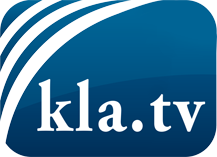 ciò che i media non dovrebbero tacerecose poco sentite, dal popolo, per il popoloinformazioni immancabili in oltre 70 lingue www.kla.tv/itResta sintonizzato!Abbonamento gratuito alla circolare con le ultime notizie: www.kla.tv/abo-itInformazioni per la sicurezza:Purtroppo le voci dissenzienti vengono censurate e soppresse sempre di più. Finché non riportiamo in linea con gli interessi e le ideologie della stampa del sistema, dobbiamo aspettarci che in ogni momento si cerchino pretesti per bloccare o danneggiare Kla.TV.Quindi collegati oggi stesso nella nostra rete indipendente da internet!
Clicca qui: www.kla.tv/vernetzung&lang=itLicenza:    Licenza Creative Commons con attribuzione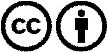 È benvenuta la distribuzione e la rielaborazione con attribuzione! Tuttavia, il materiale non può essere presentato fuori dal suo contesto. È vietato l'utilizzo senza autorizzazione per le istituzioni finanziate con denaro pubblico (Canone Televisivo in Italia, Serafe, GEZ, ecc.). Le violazioni possono essere perseguite penalmente.